This weekend we celebrate the second of eight Sundays of the Easter Season which culminates in the Feast of Pentecost. In other words, we recognise that the liturgical readings and prayers for each Sunday between Easter and Pentecost invite us into different movements of the one great symphony of resurrection faith. The first scene in today’s gospel has the disciples hiding behind closed doors “for fear” of those who had handed Jesus over to be executed by the Roman authorities. Again, it is the first day of the week, evoking the first day of creation. Jesus appears among them, offers a greeting of peace, and tells them that he has been sent by God, his “Father”. They receive from him the gift of the Holy Spirit. He sends them in turn to bring peace and to mediate the forgiveness of God through the power of the Spirit. The story invites us to place ourselves in the shoes of the earliest disciples. It invites us to receive the gift of the Spirit, to emerge from behind the doors that close us in on ourselves and that prevent us from rising above the fear of reprisals in our pursuit of justice and peace. It also invites us to ponder the consequences of forgiving on the one hand and of not forgiving on the other. To forgive another is to release that person from the burden of guilt and shame. Forgiveness opens up the possibility of healing for all concerned. To refuse forgiveness or to “retain” the sins of another is to leave that person unforgiven and so unhealed. We might also consider the consequences of refusing to open ourselves to forgiveness. Those who refuse to forgive others have often failed to forgive themselves for their own shortcomings. 							         The second and third scenes in today’s gospel focus on Thomas who was not with the other disciples when Jesus first appeared in their midst. Thomas seems to trust only his own first hand experience. We all know people like Thomas. They test our patience because they seem to lack imagination. Then they make big statements when they come around to understanding what everyone else already knows. If we think, however, that those who hear from the outset are any better than Thomas, we need to note that the doors are still closed eight days later! The simple fact of knowing has not dispelled their fears. We all need time to grasp what it means to say that Christ has been raised. Biblical scholar, Margaret Daly-Denton notes that, in the Jewish tradition, “the eighth day symbolized the aeon to come”. Like John’s community we live in “the eighth day”, in resurrection time, the time of the new creation.                             An excerpt by Veronica Lawson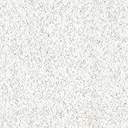 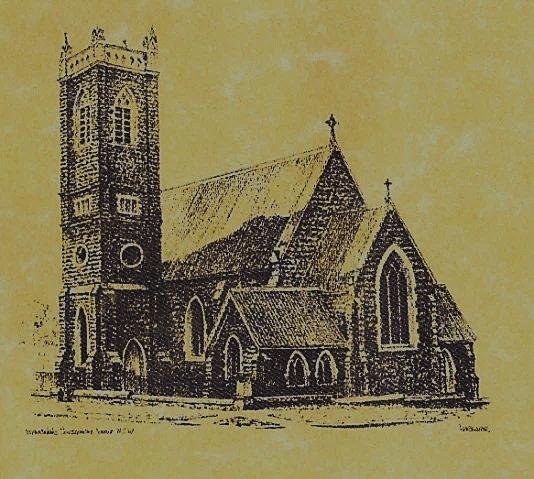 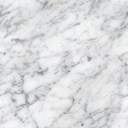 Feast DayWishing all ouFEASTS DAYS                                                                                    			FEAST DAY	FDA3rd Feast Days   29th April:  Saint Catherine of Siena  2nd May:  Saint Athanasius  3rd May:  Saints Philip & James          Collection amounts for March 2019	 				 1st:  $1719.95  2nd:  $1615.65  D/D:  $2055.00  Church Restoration to date: $1470.00~PARISH  NEWS~     					    49th CATHOLIC DEBUTANTE BALL Saturday 4th May 2019.  Special guest is Mr Ray Piper and Matron of Honour is Mrs Leah Ferguson – 24 debutantes and their partners will be presented on the evening.  We extend our congratulations to all involved.			           THE FEAST OF DIVINE MERCY  will be held at St. Clement’s Monastery Galong this Sunday 28th April at 2pm starting with Exposition, Confession, Veneration and Mass at 3pm.  Please read flyer on notice board for more information.             					              	                 MOTHERS DAY PARISH RAFFLE before and after weekend Masses, prize will be draw on Mothers Day after 10am Mass.  Proceeds will go towards church restoration.	              						                CATHOLIC VOICE April edition is now available for your collection.                                                                       LOW GLUTEN HOSTS  are available upon request.  Please speak to Acolyte or Priest before Mass service.      				   SPECIAL THANKS  Fr. George and Fr. Namora would like to generously thank everyone involved that helped make our Easter ceremonies joyous and gracefilled celebrations.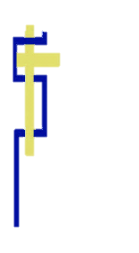 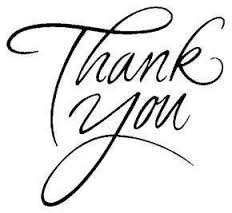                ~ GOSPEL REFLECTION ~T THIS WEEK     Saturday & Sunday   27th & 28th April    T THIS WEEK     Saturday & Sunday   27th & 28th April    T THIS WEEK     Saturday & Sunday   27th & 28th April    T THIS WEEK     Saturday & Sunday   27th & 28th April    MinistrySaturday Vigil 6pm              Sunday 10am              Sunday 10amAcolyte                Anita Mason                 Sue Bulger                 Sue BulgerReader                School Mass             Howard Young             Howard Young Commentator                School Mass             Trish Matthews                Trish Matthews     Children’s Liturgy                   ----------           School Holidays           School HolidaysMusicians                Anna Quinn         Patricia & Monica         Patricia & MonicaAltar ServersSeth McMahon & Aidan TurnbullJames Halloran & Zachary BrownJames Halloran & Zachary BrownChurch Care________________________LINEN               Marie AmbroseGroup 3:  Yvonne, Lee, Mary, Colleen & KathGroup 3:  Yvonne, Lee, Mary, Colleen & KathGroup 3:  Yvonne, Lee, Mary, Colleen & KathNEXT WEEK    Saturday & Sunday   4th & 5th May      NEXT WEEK    Saturday & Sunday   4th & 5th May      NEXT WEEK    Saturday & Sunday   4th & 5th May      NEXT WEEK    Saturday & Sunday   4th & 5th May      MinistrySaturday Vigil 6pmSaturday Vigil 6pm             Sunday 10amAcolyte              Trish Matthews              Trish Matthews            Dave SheddenReader                 Anita Mason                    Anita Mason                 Mary Kelly  Commentator                 Lana Turner                 Lana Turner           Howard YoungChildren’s Liturgy                    ----------                    ----------           Pat SpannagleMusicians          Patricia & Monica          Patricia & Monica             Anna QuinnAltar Servers      Jude & Franz Moreno      Jude & Franz MorenoGeorgie Austin & Alana McInerneyChurch Care---------------------------------------------------------------------------------------------------------------------